บันทึกข้อความ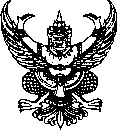 ส่วนราชการ โรงพยาบาลเจ้าพระยายมราช ...........................................................   โทร ๐๓๕-๕14999 ต่อ ................ที่  สพ ๐๐3๒.๑๐๑.๖ /	          วันที่            เรื่อง   ขออนุมัติ โครงการ.........................................................................................................................................เรียน  ผู้อำนวยการโรงพยาบาลเจ้าพระยายมราช จังหวัดสุพรรณบุรี	        ด้วย กลุ่มงาน.......................................... โรงพยาบาลเจ้าพระยายมราช สุพรรณบุรี ได้ขออนุมัติให้ดำเนินโครงการ.........................................................................รายละเอียด ดังนี้1. ชื่อโครงการ  ...........................................................................................................................................................................2. หลักการและเหตุผล ...................................................................................................................................................... ..............................................................................................................................................................................................................................................................................................................................................................................................................3. วัตถุประสงค์ .........................................................................................................................................................................................................................................................................................................................................................................................................................................................................................................................................................................................4. เป้าหมาย..................................................................................................................................................................................5. กิจกรรม ........................................................................................................................................................................................................................................................................................................................................................................................6. ระยะเวลาดำเนินการ .............................................................................................................................................................7. สถานที่ ...................................................................................................................................................................................8. งบประมาณ  ...........................................................................................................................................................................9. การประเมินผล/ตัวชี้วัด  ........................................................................................................................................................  จึงเรียนมาเพื่อโปรดพิจารณา                                                                 ลงชื่อ ....................................... ผู้ขออนุมัติ                                                                      ( ..........................................)                                                                      (ตำแหน่ง ............................)                                                             อนุมัติ                                                                            .............................................                                                                                                                        (นายอิทธิพล   จรัสโอฬาร)                                                                  ผู้อำนวยการโรงพยาบาลเจ้าพระยายมราช 